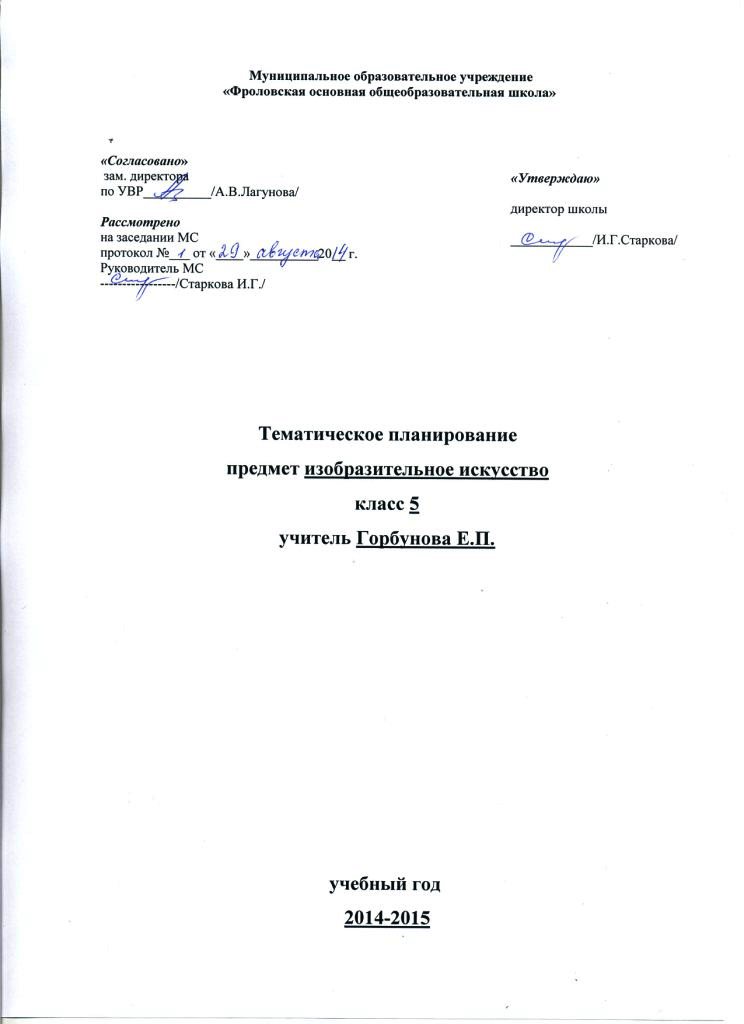 Пояснительная запискаКалендарно-тематическое планирование по предмету изобразительное искусство 5 класс, составлено в объеме 1 час в неделю, 34 часа в год в соответствии с учебным планом школы и  учебной программой по предмету.Цели и задачи преподавания предмета в 5 классе:Приоритетной целью художественного образования в школе  является духовно- нравственное развитие ребенка, т.е. формирование у него качеств,        отвечающих представлениям об истиной человечности, о доброте и культурной полноценности в восприятии мира.Формирование художественной культуры учащихся как неотъемлемой части культуры духовной, т.е. культуры мироотношений, выработанных поколениями. Эти ценности человеческой цивилизации, накапливаемые искусством, должны быть средством очеловечивания, формирования нравстенно- эстетической отзывчивости на прекрасное и безобразное в жизни и искусстве, т. е. зоркости души ребенка. Развитие у ребенка интереса к внуреннему миру человека, способности углубления в себя, осознания своих внутренних переживаний.Пятый  класс или первый год основной школы, посвящен изучению группы декоративных искусств, в которых сохраняется наглядный для детей их практический смысл, связь с фольклером, с национальными и народными корнями искусства.Программа: Программы общеобразовательных учреждений. Изобразительное искусство и художественный труд. 1-9 класс. Под редакцией Неменского Б.М.  М.: «Просвещение», 2005.Учебник: Горячева Н.А., Островская О.В./Под ред. Неменского Б.М. Изобразительное искусство.  Просвещение, 2007.Методическое обеспечение:Изобразительное искусство: Поурочное планирование. По программе Б.Н. Неменского. Волгоград: Учитель, 2007.Журнал «Изобразительное искусство», интернет – ресурсы, словарь по изобразительному искусству.Энциклопедия мирового искусства «Мастера русской живописи». Издательство «Белый город». Портрет. Фигура человека. – Мн.: Современный литератор, 2004г№ урокаТема, разделКол-во часовХарактеристика основных видов деятельности ученикаДревние образы народного искусстваДревние образы народного искусства9Знать:истоки и специфику образного языка декоративно-прикладного искусства; особенности уникального крестьянского искусстваУметь:выстраивать декоративные, орнаментальные композиции в традиции народного искусства1.Древние образы народного искусства1Знать:истоки и специфику образного языка декоративно-прикладного искусства; особенности уникального крестьянского искусстваУметь:выстраивать декоративные, орнаментальные композиции в традиции народного искусства2.Декор русской избы. Украшения элементов избы (фронтон, наличники)1Знать:истоки и специфику образного языка декоративно-прикладного искусства; особенности уникального крестьянского искусстваУметь:выстраивать декоративные, орнаментальные композиции в традиции народного искусства3.Внутренний мир русской избы1Знать:истоки и специфику образного языка декоративно-прикладного искусства; особенности уникального крестьянского искусстваУметь:выстраивать декоративные, орнаментальные композиции в традиции народного искусства4.Интерьер крестьянского дома1Знать:истоки и специфику образного языка декоративно-прикладного искусства; особенности уникального крестьянского искусстваУметь:выстраивать декоративные, орнаментальные композиции в традиции народного искусства5.Конструкция и декор предметов народного быта1Знать:истоки и специфику образного языка декоративно-прикладного искусства; особенности уникального крестьянского искусстваУметь:выстраивать декоративные, орнаментальные композиции в традиции народного искусства6.Образы и мотивы в орнаментах русской народной вышивки1Знать:истоки и специфику образного языка декоративно-прикладного искусства; особенности уникального крестьянского искусстваУметь:выстраивать декоративные, орнаментальные композиции в традиции народного искусства7.Народный праздничный костюм (эскиз)1Знать:истоки и специфику образного языка декоративно-прикладного искусства; особенности уникального крестьянского искусстваУметь:выстраивать декоративные, орнаментальные композиции в традиции народного искусства8.Народный праздничный костюм (форма и декор женских головных уборов)1Знать:истоки и специфику образного языка декоративно-прикладного искусства; особенности уникального крестьянского искусстваУметь:выстраивать декоративные, орнаментальные композиции в традиции народного искусства9Народные праздничные обряды (обобщение темы)1Связь времен в народном искусствеСвязь времен в народном искусстве7Знать:известные центры народных художественных ремесел России; истоки и специфику образного языка декоративно-прикладного искусстваУметь:пользоваться приемами традиционного письма при выполнении практических заданий (Гжель, Хохлома, Городец, Полхов – Майдан, Жостово, а также местные промыслы)1.Древние образы в современных народных игрушках1Знать:известные центры народных художественных ремесел России; истоки и специфику образного языка декоративно-прикладного искусстваУметь:пользоваться приемами традиционного письма при выполнении практических заданий (Гжель, Хохлома, Городец, Полхов – Майдан, Жостово, а также местные промыслы)2.Народные промыслы. Их истоки и современное развитие. Искусство Гжели 1Знать:известные центры народных художественных ремесел России; истоки и специфику образного языка декоративно-прикладного искусстваУметь:пользоваться приемами традиционного письма при выполнении практических заданий (Гжель, Хохлома, Городец, Полхов – Майдан, Жостово, а также местные промыслы)3.Искусство Городца. Их истоки и современное развитие1Знать:известные центры народных художественных ремесел России; истоки и специфику образного языка декоративно-прикладного искусстваУметь:пользоваться приемами традиционного письма при выполнении практических заданий (Гжель, Хохлома, Городец, Полхов – Майдан, Жостово, а также местные промыслы)4.Вырезание из бумаг форм и украшение их городецкой росписью1Знать:известные центры народных художественных ремесел России; истоки и специфику образного языка декоративно-прикладного искусстваУметь:пользоваться приемами традиционного письма при выполнении практических заданий (Гжель, Хохлома, Городец, Полхов – Майдан, Жостово, а также местные промыслы)5.Искусство Жостова. Их истоки и современное развитие. Роспись по металлу1Знать:известные центры народных художественных ремесел России; истоки и специфику образного языка декоративно-прикладного искусстваУметь:пользоваться приемами традиционного письма при выполнении практических заданий (Гжель, Хохлома, Городец, Полхов – Майдан, Жостово, а также местные промыслы)6.Вырезание из бумаг форм и украшение жостовской росписью1Знать:известные центры народных художественных ремесел России; истоки и специфику образного языка декоративно-прикладного искусстваУметь:пользоваться приемами традиционного письма при выполнении практических заданий (Гжель, Хохлома, Городец, Полхов – Майдан, Жостово, а также местные промыслы)7.Промыслы нашего края, щепа. роспись, тиснение и резьба по бересте1Знать:известные центры народных художественных ремесел России; истоки и специфику образного языка декоративно-прикладного искусстваУметь:пользоваться приемами традиционного письма при выполнении практических заданий (Гжель, Хохлома, Городец, Полхов – Майдан, Жостово, а также местные промыслы)Декор: человек, общество, времяДекор: человек, общество, время10Знать:истоки и специфику образного языка декоративно-прикладного искусстваУметь:различать по статистическим особенностям декоративное искусство разных народов и времен (Древнего Египта, Древней Греции, Китая, Средневековой Европы, Западной Европы)1.Зачем людям украшения1Знать:истоки и специфику образного языка декоративно-прикладного искусстваУметь:различать по статистическим особенностям декоративное искусство разных народов и времен (Древнего Египта, Древней Греции, Китая, Средневековой Европы, Западной Европы)2.Украшения в жизни древних обществ1Знать:истоки и специфику образного языка декоративно-прикладного искусстваУметь:различать по статистическим особенностям декоративное искусство разных народов и времен (Древнего Египта, Древней Греции, Китая, Средневековой Европы, Западной Европы)3.Декоративное искусство Древней Греции1Знать:истоки и специфику образного языка декоративно-прикладного искусстваУметь:различать по статистическим особенностям декоративное искусство разных народов и времен (Древнего Египта, Древней Греции, Китая, Средневековой Европы, Западной Европы)4.Украшение в жизни древних обществ. Греческая вазопись1Знать:истоки и специфику образного языка декоративно-прикладного искусстваУметь:различать по статистическим особенностям декоративное искусство разных народов и времен (Древнего Египта, Древней Греции, Китая, Средневековой Европы, Западной Европы)5.Одежда «говорит» о человеке1Знать:истоки и специфику образного языка декоративно-прикладного искусстваУметь:различать по статистическим особенностям декоративное искусство разных народов и времен (Древнего Египта, Древней Греции, Китая, Средневековой Европы, Западной Европы)6.Декоративное искусство Западной Европы 17 века1Знать:истоки и специфику образного языка декоративно-прикладного искусстваУметь:различать по статистическим особенностям декоративное искусство разных народов и времен (Древнего Египта, Древней Греции, Китая, Средневековой Европы, Западной Европы)7.Выражение в одежде принадлежности к различным слоям общества. Одежда французского двора второй половины 17 века1Знать:истоки и специфику образного языка декоративно-прикладного искусстваУметь:различать по статистическим особенностям декоративное искусство разных народов и времен (Древнего Египта, Древней Греции, Китая, Средневековой Европы, Западной Европы)8.О чем рассказывают нам гербы и эмблемы1Знать:истоки и специфику образного языка декоративно-прикладного искусстваУметь:различать по статистическим особенностям декоративное искусство разных народов и времен (Древнего Египта, Древней Греции, Китая, Средневековой Европы, Западной Европы)9.Гербы и эмблемы1Знать:истоки и специфику образного языка декоративно-прикладного искусстваУметь:различать по статистическим особенностям декоративное искусство разных народов и времен (Древнего Египта, Древней Греции, Китая, Средневековой Европы, Западной Европы)10.Роль декоративного искусства в жизни человека1Знать:истоки и специфику образного языка декоративно-прикладного искусстваУметь:различать по статистическим особенностям декоративное искусство разных народов и времен (Древнего Египта, Древней Греции, Китая, Средневековой Европы, Западной Европы)Декоративное искусствоДекоративное искусство8Знать:виды и особенности современного декоративно-прикладного искусстваУметь:различать по материалу, технике исполнения современные виды (декоративного- прикладного искусства)1.Современное повседневное и выставочное декоративное искусство 1Знать:виды и особенности современного декоративно-прикладного искусстваУметь:различать по материалу, технике исполнения современные виды (декоративного- прикладного искусства)2.Батик – искусство росписи ткани1Знать:виды и особенности современного декоративно-прикладного искусстваУметь:различать по материалу, технике исполнения современные виды (декоративного- прикладного искусства)3.Ты сам мастер1Знать:виды и особенности современного декоративно-прикладного искусстваУметь:различать по материалу, технике исполнения современные виды (декоративного- прикладного искусства)4.Декоративные игрушки из мочала1Знать:виды и особенности современного декоративно-прикладного искусстваУметь:различать по материалу, технике исполнения современные виды (декоративного- прикладного искусства)5.Витраж1Знать:виды и особенности современного декоративно-прикладного искусстваУметь:различать по материалу, технике исполнения современные виды (декоративного- прикладного искусства)6.Витраж1Знать:виды и особенности современного декоративно-прикладного искусстваУметь:различать по материалу, технике исполнения современные виды (декоративного- прикладного искусства)7.Нарядные декоративные вазы1Знать:виды и особенности современного декоративно-прикладного искусстваУметь:различать по материалу, технике исполнения современные виды (декоративного- прикладного искусства)8.Декоративные куклы1Знать:виды и особенности современного декоративно-прикладного искусстваУметь:различать по материалу, технике исполнения современные виды (декоративного- прикладного искусства)Всего за годВсего за год34